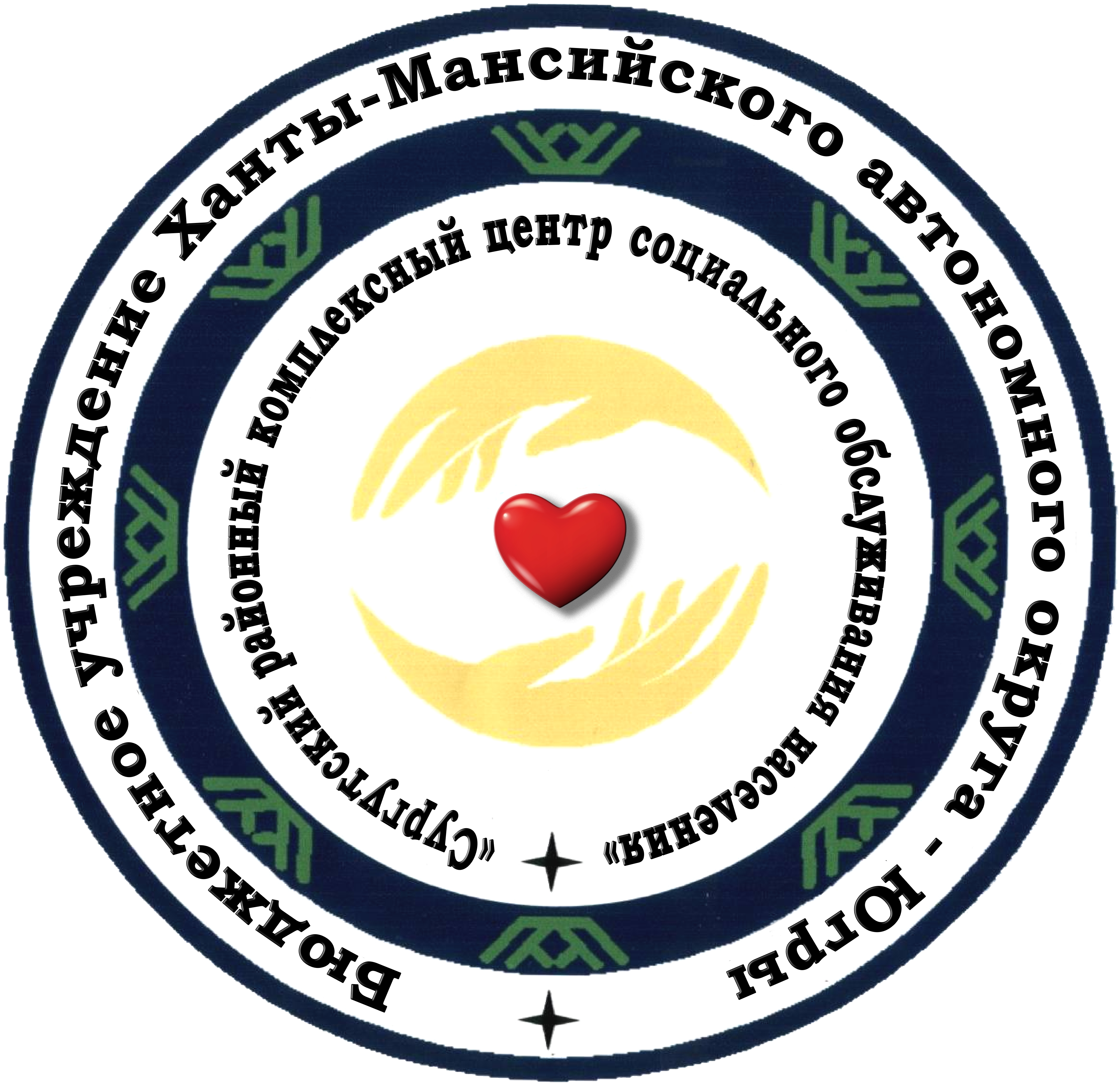 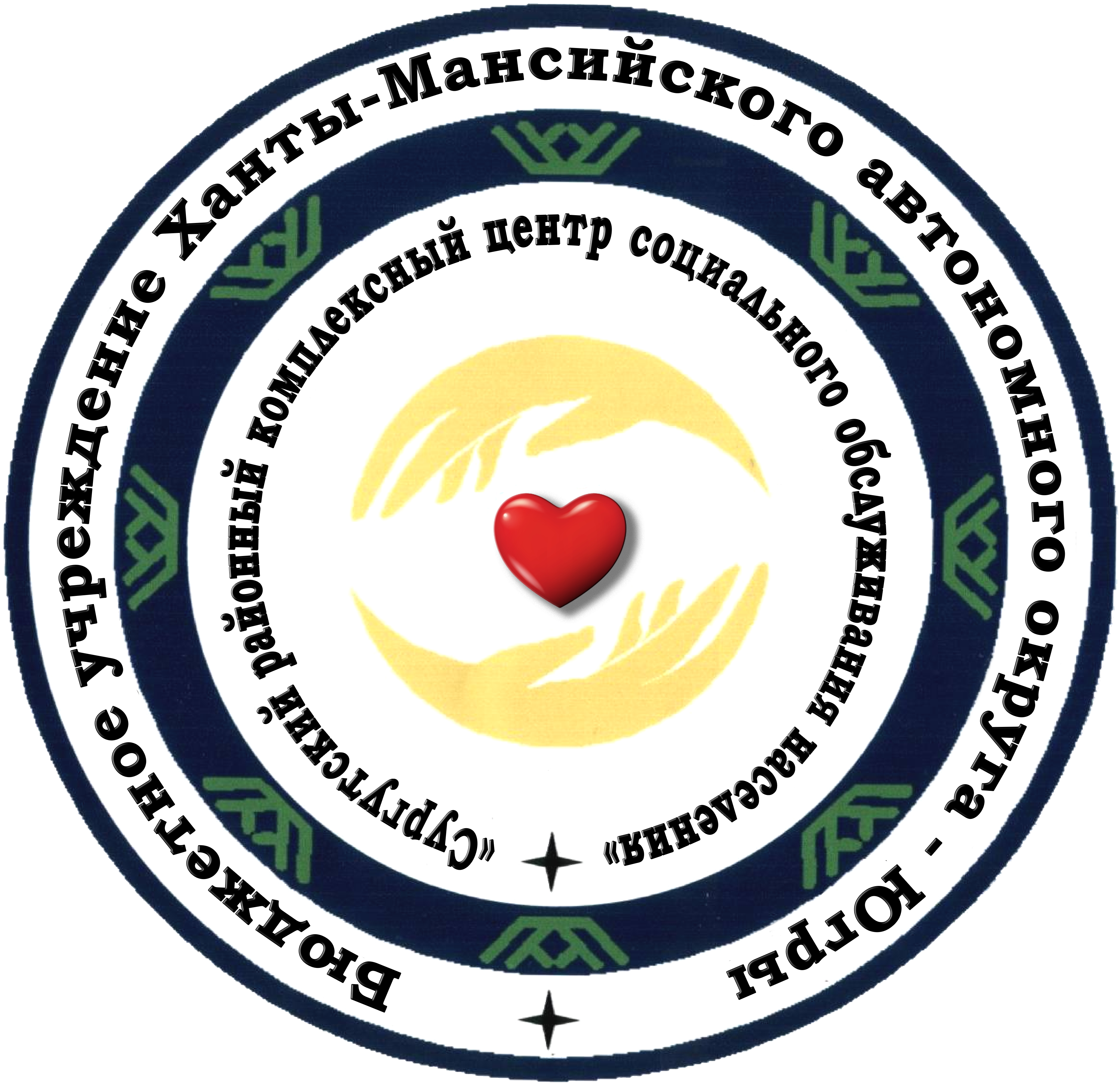 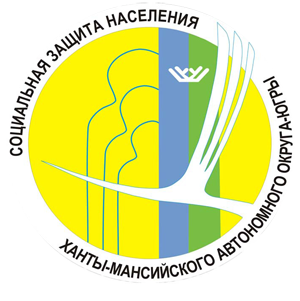 Департамент социального развитияХанты-Мансийского автономного округа – Югры Бюджетное учреждениеХанты-Мансийского автономного округа – Югры «Сургутский районный комплексный центр социального обслуживания населения»Информационно-аналитический отчет о деятельности учреждения за 2020 годСургутСОДЕРЖАНИЕРаздел 1. Характеристика учреждения (цель, виды оказываемых социальных услуг, формы обслуживания и структура учреждения).Бюджетное учреждение Ханты-Мансийского автономного округа – Югры «Сургутский районный комплексный центр социального обслуживания населения» (далее – учреждение) создано распоряжением главы местного самоуправления муниципального образования Сургутский район от 29.12.2001 № 1807р «О создании муниципального учреждения «Комплексный центр социального обслуживания населения Сургутского района» в 2002 году.Учреждение  осуществляет социальное обслуживание на территории Сургутского района, в который входят следующие населенные пункты: 4 городских поселения: Лянтор, Федоровский, Белый Яр, Барсово;9 сельских поселений: Солнечный, Локосово, Ульт-Ягун, Сытомино, Тундрино, Нижнесортымский, Угут, Русскинская, Лямина.Целью учреждения является удовлетворение потребностей населения Ханты-Мансийского округа – Югры в социальных услугах.Достижение поставленной цели предполагает осуществление следующих задач:предоставление социальных услуг населению; профилактику обстоятельств, обусловливающих нуждаемость гражданина в социальном обслуживании.В структурных подразделениях учреждения функционируют стационарная форма, полустационарная форма и надомная форма обслуживания.Виды социальных услуг, предоставляемые учреждением, включают:социально-бытовые услуги;социально-медицинские услуги;социально-психологические услуги;социально-педагогические услуги;социально-трудовые услуги;социально-правовые услуги;услуги в целях повышения коммуникативного потенциала получателей социальных услуг, имеющих ограничения жизнедеятельности;срочные социальные услугиВ структуру учреждения входят: - три филиала: филиал в г.п. Белый Яр, филиал в г.п. Федоровский, филиал в г. Лянтор, - четыре отделения:- административно-хозяйственная часть - отделение информационно-аналитической работы;-  отделение социального сопровождения граждан. Участковая социальная служба (30 социальных участков, в том числе «Дворовый» социальный менеджмент) Сектор первичного приема оказания срочных услуг (в том числе 3 мобильные социальные службы.Служба «Социальный патруль», служба «Мобильная бригада», пункт проката технических средств реабилитации) Сектор сопровождения социальных контрактов (в том числе содействие гражданам в признании нуждающимися в социальном обслуживании и социальном сопровождении);- отделение социального обслуживания на дому граждан пожилого возраста и инвалидов (с.п.Высокий мыс, п. Тундрино, п. Угут, п. Локосово);В состав трех филиалов Учреждения входят:отделение-интернат малой вместимости для граждан пожилого возраста и инвалидов  в г.п. Федоровский (30 койко-мест); социально-медицинское отделение  в филиале  г.п. Федоровский;3 отделения социальной реабилитации и абилитации (в том числе  сектор реабилитации инвалидов трудоспособного возраста (3 места), сектор дневного пребывания (10 мест), «Университет третьего возраста» (10 мест) для граждан пожилого возраста и инвалидов (отделение филиала в  г.п. Белый Яр, отделение филиала в г.п. Федоровский, отделение филиала в г. Лянтор); 2 отделения социальной реабилитации и абилитации детей с ограниченным возможностями (в том числе «служба домашнего визитирования», подготовка к сопровождаемому (самостоятельному) проживанию  (отделение филиала в  г.п.Белый Яр, отделение филиала в г. Лянтор).Раздел 2. Показатели социального обслуживания2.1 Выполнение государственного задания  На плановый период 2020 года приказом Депсоцразвития Югры от 31 декабря 2019 года № 1455-р «Об утверждении Государственных заданий учреждениям социального обслуживания, подведомственных Депсоцразвития Югры»  учреждению было установлено государственное задание:предоставление социального обслуживания в стационарной форме: число получателей социальных услуг – 30 чел.;предоставление социального обслуживания в полустационарной форме: число получателей социальных услуг –9031чел.;предоставление социального обслуживания в форме обслуживания на дому: число получателей социальных услуг – 67 чел.Приказом Департамента социального развития Ханты-Мансийского автономного округа-Югры от 08.05.2020 года №518-р внесены изменения в численные показатели  государственного задания:предоставление социального обслуживания в полустационарной форме: число получателей социальных услуг –9012 чел.Количество обслуженных граждан и предоставленных социальных услуг за 2016 – 2020 гг.Таблица 1Целесообразно отметить следующее: фактический показатель выполнения государственного задания в учреждении на 2020 год составляет 100%. Доля граждан, получивших социальные услуги в учреждении за 2020 год, составила  7,2 % от общего количества населения Сургутского района (9134 человека из 125707 человек, проживающих в Сургутском районе).Предоставление социального обслуживания в стационарной форме:На 01 января  2021 года в отделении обслужено 30 чел. Из них на постоянном проживании находились 30 чел., социальные услуги предоставлялись на основании индивидуальной программы предоставления социальных услуг. На 01 января  2021 года в отделении на проживании находятся 26 чел., социальные услуги предоставлялись на основании индивидуальной программы предоставления социальных услуг.	Доля получателей социальных услуг, от общего числа получателей социальных услуг, находящихся на социальном обслуживании в отделении, составила 100%.Укомплектование отделения специалистами, оказывающими социальные услуги, составило 100% от утвержденного показателя в государственном задании – 95 %. Показатель удовлетворенности получателей социальных услуг в оказанных социальных услугах составил 100%. 2. Социальное обслуживание в полустационарной форме:	Доля получателей социальных услуг, от общего числа получателей социальных услуг, находящихся на социальном обслуживании в учреждении, составила 100%.Показатель удовлетворенности получателей социальных услуг в оказанных социальных услугах, составил 100%. Укомплектование отделений специалистами, оказывающими социальные услуги, составило 95% от утвержденного показателя в государственном задании - 95%.  Вакантные должности - специалист по работе с семьей,             культорганизатор, психолог.   Число получателей социальных услуг за 2020 год составило 9029 человек, из них:	- в отделении социальной реабилитации и абилитации обслужено 839 человек; 	- в отделении социального сопровождения граждан обслужено 7987 человек,- в отделении  социальной реабилитации и абилитации детей с ограниченными возможностями – 203человека.Социальное обслуживание на дому:	Доля получателей социальных услуг, от общего числа получателей социальных услуг, находящихся на социальном обслуживании, в отделениях социального обслуживания на дому  составила 100%.Показатель удовлетворенности получателей социальных услуг в оказанных социальных услугах составил 100%. Укомплектование отделения специалистами, оказывающими социальные услуги, составило 100 % от утвержденного показателя в государственном задании - 95% (вакантные должности: отсутствуют). Число получателей социальных услуг за  2020 год составило 75 человек (111,9%).  Исполнение государственного задания осуществляется в рамках субсидии на выполнение государственного задания выделенной на 2020 год. Средняя численность граждан, находящихся на социальном обслуживании на дому составила 67 человек, фактически по состоянию на 01 января 2021 года в отделении социального обслуживания населения граждан пожилого возраста и инвалидов услуги получают  59 человек.Отклонение исполнения государственного задания в форме социального обслуживания на дому от допустимого значения (5%) связано со  снятием с социального обслуживания 16 получателей услуг, из них 11 получателей по причине смерти, 5  получателей отказались от услуг по личному заявлению (в связи с переездом в другой город, приездом родственников). Количество обслуженных граждан по формам социального обслуживания в учреждении за 2020 годТаблица 22.2 Предоставление социальныхуслугвучрежденииСоциальные услуги в учреждении оказываются в соответствии с законом Ханты-Мансийского автономного округа – Югры от 19 ноября 2014 года № 93-оз «Об утверждении перечня социальных услуг, предоставляемых поставщиками социальных услуг вХанты-Мансийском автономном округе – Югре».За 2020 год в учреждении получателям социальных услуг оказано 275770 социальных услуг.Таблица 3Раздел 3. Деятельность методических советов, секций, объединений в учрежденииМетодический совет является коллегиальным органом, объединяющим на добровольной основе сотрудников учреждения в целях совершенствования эффективности методической работы в структурных подразделениях учреждения.За отчетный период 2020 года было проведено четыре заседания Методического совета (24.03.2020, 16.06.2020, 22.09.2020, 22.12.2020), в ходе которых рассмотрены следующие вопросы:«Совместное планирование мероприятий на 2020 год».«Внутрикорпоративное обучение и аттестация сотрудников: факторы роста качества социального обслуживания».Мировой и российский опыт инновационных технологий по оказанию квалифицированной помощи пожилым гражданам в домашних условиях«Результативность методической работы и инновационных социальных практик учреждения. Итоги работы за 2020 год».Работа методического совета состоит из 5 основных направлений:Организация и проведение заседаний Методического совета;Создание условий для формирования единых подходов по вопросам предоставления социальных услуг в учреждении социального обслуживания населения;Организация и проведение обучающих семинаров-практикумов, круглых столов;Организация деятельности объединений учреждения;Осуществление информационно методической деятельности.В рамках инновационных социальных практик в учреждении разработаны и внедрены новые технологи, выделены внешние и внутренние программы, реализуемые учреждением, определены направления, требующие актуализации, утратившие свою актуальность объединения.  Проводится работа по обзору научно-практической и методической литературы по вопросам социальной реабилитации пожилых граждан и инвалидов, приняты решения в отношении обеспечения информационной открытости учреждения: активизирована работа официальных групп учреждения в социальных сетях «ВКонтакте», «Одноклассники» и «Инстаграм», что способствует большей популяризации деятельности учреждения, формирующей положительный имидж.Методический совет педагогов и психологовМетодический совет педагогов и психологов организован и введен в деятельность учреждения в марте 2018 года. Методический совет педагогов и психологов, объединивший в своей работе всех специалистов, предоставляющих социально - реабилитационные услуги инвалидам и пенсионерам  отделений реабилитации и абилитации для граждан пожилого возраста и инвалидов, реабилитации и абилитации детей с ограниченным возможностями, отделения-интернат малой вместимости для граждан пожилого возраста и инвалидов (30 койко-мест).В структуру Методического советавошли: - секция педагогов, объединяющая культорганизаторов и инструкторов по труду;- секция психологов;- секция специалистов по реабилитации, объединяющая специалистов по реабилитации инвалидов, инструкторов по адаптивной физкультуре.За отчетный период 2020 года было проведено 4 заседания совета (март, июнь, сентябрь, декабрь), на которых были решены организационные вопросы работы Методического совета педагогов и психологов, в связи с изменениями кадрового состава распределены полномочия, назначены ответственные лица,  рассмотрены основные направления деятельности. С целью выработки единообразных документов, сопровождающих деятельность специалистов по направлениям, актуализации психолого-педагогической, социально-оздоровительной работы в учреждении, рассмотрены  вопросы методического сопровождения программно-проектной деятельности учреждения: -  рассмотрены и утверждены технологии работы с гражданами пожилого возраста и инвалидов «Виртуальные экскурсии», «Бодрое утро», «Логопункт», «Скандинавская ходьба», «Шаг к здоровью», «Мудры- йога пальцев».-  рассмотрена и утверждена программа реабилитационных мероприятий «Реабилитация граждан, перенесших коронавирусную инфекцию COVID-19»В целях ознакомления психологов с новыми методами работы с материалами по профессиональному выгоранию сотрудников  представлен методический материал. Рассмотрена тема актуальности мастер-классов в деятельности инструкторов по труду.Для усовершенствования качества предоставления социальных услуг,  рассмотрены эффективные и  инновационные практики психолого-педагогической, социально-оздоровительной работы с получателями социальных услуг. Подведены итоги работы Методического совета педагогов и психологов за 2020 год. Составлен  план работы на  2021 год.Раздел 4. Участковая служба учреждения.В целях организации социальной работы по участковому принципу в поселениях Сургутского района сформированы социальные участки в соответствии с нормативами численности населения, устанавливаемыми постановлением Правительства Ханты-Мансийского автономного округа – Югры от 20 августа 2008 №174-п «Об организации  социальной работы по участковому принципу в Ханты-мансийском автономном округе - Югре».Социальный участок является зоной обслуживания специалиста по социальной работе отделения. На каждый участок составляется социальный паспорт, в котором обозначены территориальные границы участка, приведен перечень улиц, количество домов, количество жителей на участке, указаны учреждения и организации с адресами и телефонами, а так же статистические данные о семьях. В соответствии с приказом Департамента социального развития Ханты - Мансийского автономного округа – Югры от 09.01.2019 № 5-р «Об организации работы отделения социального сопровождения» данные в социальных паспортах  актуализируются не реже 1 раза в полугодие, что позволяет специалисту оперативно решать вопросы, связанные с оказанием социальной поддержки гражданам, попавшим в трудную жизненную ситуацию. В Сургутском районе 30 социальных участков.За 2020 год специалистами по работе с семьей учреждения:- составлено 12481 и актуализировано 8808 социальных паспортов семей, проживающих на территории Сургутского района (всего 21289); - осуществлена работа с 1393 гражданами, подавшими заявление на оказание единовременной помощи при возникновении экстремальной жизненной ситуации и 1098 гражданами, подавшими заявление на предоставление государственной социальной помощи (всего 2491), составлено 2320 актов материально – бытового обследования семей (граждан), заключено 1388 социальных контрактов;- осуществляется контроль выполнения гражданами условий социальных контрактов и мероприятий программы социальной адаптации. Направлено 1148 отчетов об исполнении гражданами условий социального контракта, из них: 	272 – выполнены в полном объеме;	876– выполнены не в полном объеме. Причины невыполнения – несвоевременное внесение оплаты за ЖКУ, обращение за переоформлением мер социальной поддержки, трудоустройство гражданина или членов его семьи.235– гражданами не предоставлены документы, подтверждающие выполнение условий социального контракта.  - в рамках работы Совета профилактики рассмотрено 3755 личных дел граждан, по результатам которых поставлено на социальное сопровождение 505 граждан, снято в связи с выходом из трудной жизненной ситуации 266 семей, рекомендовано проведение работы в рамках реализации технологии «Дворовой» социальный менеджмент 1720 гражданам, рекомендовано организация надомного обслуживания 9 гражданам, социальное обслуживание в отделении социальной реабилитации и абилитации 126 гражданам, сведения о трудной жизненной ситуации не подтвердились у 1599 граждан.- с целью проведения информационно – разъяснительной работы размещено 23497 единиц информационного материла, в том числе на сайтах администраций, образовательных учреждений, учреждений культуры и спорта, социальных мессенджерах городских и сельских поселений, досках объявлений – 15188 единиц, врученного жителям поселения, получателям услуг,  в том числе дистанционного – 9891 единиц;- проведено индивидуальное консультирование (информирование) граждан по вопросам проведения референдума, работе дистанционной приемной, адресной социальной помощи, ветеранов боевых действий о порядке получения социальных услуг, инвалидов 1-2 группы по вопросу лекарственного обеспечения 19 921 граждан (в том числе повторно);- предоставлено 2 964 услуги в рамках оказания адресной социальной помощи в виде доставки лекарственных средств, приобретения продуктов питания и предметов первой необходимости за счет средств получателей социальных услуг, оплаты ЖКУ и иные;- предоставлено 4673 консультации по телефонам горячей линии;- оказано содействие в предоставлении срочной социальной помощи в виде продуктовых наборов и наборов предметов первой необходимости 1185 гражданам (выдано 1247 продуктовых наборов, 1185 предметов первой необходимости;- оказано содействие в выдаче Коробок добра, организованной Гуманитарным добровольческим корпусом 153 гражданам.В рамках реализации технологии «Дворовой» социальный менеджмент предоставлены услуги 1720 гражданам в возрасте 65+ и инвалидам, из них вовлечено к участию в культурно – досуговых и физкультурно – оздоровительных мероприятиях 1010 человек, в иных мероприятиях 710 человек, которые приняли участие в 1438 мероприятиях. В рамках Школы безопасности 524 человека прослушали лекции на темы: «Правила пожарной безопасности в летний период», «Меры безопасности в период пандемии», «Осторожно, праздники!», «Мошенничество, как социальный феномен», «Электрооборудование в быту», «Опасности отопительного сезона», «Осторожно, газ!», «Правила поведения при возникновении террористического акта», «Психологическая безопасность, страх и пути его преодоления», «Психологическая безопасность, аффирмации на каждый день», «Правила поведения в общественном транспорте», «Электробезопасность, использование электросберегающих устройств» и др.В рамках реализации технологии «Добрососед» 69 гражданам пожилого возраста предоставлено 232 услуги.В рамках реализации технологии «Алло, волонтер!» предоставлено 112 услуг 73 гражданам пожилого возраста.На территории Сургутского района организована работа службы «Мобильная бригада», в рамках которой в период январь – март 2020 года в медицинские организации для проведения исследований доставлено 46 граждан в возрасте 65+. В связи с введением мероприятий по предупреждению завоза и распространению коронавирусной инфекции и введением самоизоляции для граждан в возрасте 65+, предоставление услуг по доставке граждан с апреля 2020 года приостановлено.В 2020 году продолжена деятельность Мобильной социальной службы, целью которой является предоставление социальных услуг гражданам, проживающим в отдаленных территориях. За 2020 год осуществлено 109 выездов  мобильной социальной службы, предоставлено 164 социально – правовых и социально – психологических услуг 187 гражданам.В рамках службы «Социальный патруль» специалистами по работе с семьей осуществляются рейды по выявлению граждан без определенного места жительства в соответствии с утвержденным графиком. Всего в 2020 году специалистами по работе с семьей Учреждения осуществлено 967 совместных рейдов, выявлено 10 граждан БОМЖ и 1 гражданин ОМЛС, помещен в БУ ХМАО-Югры «Сургутский районный центр социальной адаптации для лиц без определенного места жительства» 1 гражданин.В рамках организации деятельности службы «Социальное такси» в январе 2020 года заключен договор с ИП Васковнюк А.С. В 2020 году услугами социального такси воспользовалось 13 человек, которым было предоставлено 32 услуги по доставки к социально значимым объектам. В период с апреля по июль в связи с введением карантинных мероприятий, услуги не предоставлялись.Во исполнение приказа Департамента социального развития ХМАО-Югры от 11.02.2020 года № 127-р «О проведении бытовых условий ветеранов» составлено 77 актов обследования бытовых условий инвалидов и ветеранов Великой Отечественной войны, бывших несовершеннолетних узников, вдов (вдовцов) погибших (умерших) участников и инвалидов Великой Отечественной войны, не вступивших в повторный брак, проживающих на территории Сургутского района. Организована индивидуальная работа по всесторонней помощи ветеранам Великой Отечественной войны 1941-1945 годов, проживающим в Сургутском районе. В результате проверки условий жизни ветеранов ВОВ выявлена нуждаемость в проведении ремонта жилого помещения у 19 ветеранов ВОВ, при проведении акта обследования также была выявлена иная нуждаемость (приобретение бытовой техники, спального места, сантехники и т.д.). Для устранения нуждаемости проведена совместная работа с председателем местной общественной организации ветеранов войны и труда, инвалидов и пенсионеров Сургутского района  В.С. Головой.В Учреждении проведена корпоративная акция «Спасибо за победу» по результатам, которой устранена нуждаемость у 15 ветеранов Великой Отечественной войны (в виде тонометра, нейбулайзера, пылесоса, ходунков, кресло-коляски, спального места).Проведены мероприятия по вручению ветеранам Великой Отечественной войны, проживающим в Сургутском районе подарков (продуктовых наборов) и поздравительных открыток, от имени Губернатора Тюменской области, согласно приказу № 385-р от  09.04.2020, от имени Губернатора Ханты-Мансийского  автономного округа – Югры, согласно приказу № 386-р от  09.04.2020, вручено 72 подарка.   Ежегодно осуществляется чествование, юбиляров из числа коренных малочисленных народов Севера Ханты-Мансийского автономного округа – Югры, с вручением ценных подарков. В 2020 году вручены подарки  53 юбилярам.Специалистами по работе с семьей на основании приказа Департамента социального развития Ханты-Мансийского автономного округа – Югры от 22.12.2015 № 920 «Об организации работы», Федеральных законов от 24 ноября 1995 года № 181-ФЗ «О социальной защите инвалидов в Российской Федерации», от 28 декабря 2013 года № 442-ФЗ «Об основах социального обслуживания граждан в Российской Федерации», приказа Министерства труда и социальной защиты Российской Федерации от 31июля2015года № 528н «Об утверждении порядка разработки и реализации индивидуальной программы реабилитации или абилитации инвалида, индивидуальной программы реабилитации или абилитации ребенка-инвалида, выдаваемых федеральными государственными учреждениями медико-социальной экспертизы, и их форм, в целях совершенствования социального обслуживания инвалидов, детей-инвалидов в Ханты-Мансийском автономном округе – Югре»,  согласно индивидуальной программы реабилитации или абилитации инвалида (далее – ИПРА) ведется работа по вручению уведомлений о разработанном перечне мероприятий реабилитации и абилитации с учетом рекомендаций ИПРА (далее – уведомление).В 2020 году учреждением от Управления социальной защиты населения по г. Сургуту и Сургутскому району получено 495 уведомлений. Вручено гражданам – 420 уведомлений, не вручено 75 уведомлений по причине отсутствия граждан по адресу регистрации и находящихся на лечении.    Таблица 4Раздел 5. Деятельность учреждения по реализации социальных программУчреждением в течение 2020 года реализовывались следующие малозатратные, стационарозамещающие технологии и программы:1) Постановление Правительства ХМАО–Югры от 16.03.2012 № 97-п «О предоставлении сертификатов на оплату услуг по уходу за одинокими тяжелобольными гражданами». Всего с 2012 года по 2020 в Сургутском районе было выдано 7 сертификатов на оплату услуг по уходу, по ним заключено 12 договоров с сиделками. В 2020 году в учреждении действовал 1 сертификат (в г. Лянтор).- Чернова Н.А. – Вяткина Л.А.Договор расторгнут 30.05.2020 в связи со смертью Клиента.2) Постановление Правительства ХМАО – Югры от 09.12.2011 г. № 459-п «О порядке организации приёмной семьи для пожилого гражданина, начисления и выплаты денежного вознаграждения помощнику пожилого гражданина и примерной формы договора о приёмной семье для пожилого гражданина». Всего с 2012 года по 2020 в Сургутском районе было создано 10 приемных семей. В 2020 действовало 3 приемные семьив г.п. Белый Яр: создана 12.01.2016 (Лисечко В.О., 1952 г.р. – помощник Лисечко В.И.), 30.10.2020 расторгнут договор в связи с прекращением патронажа над лицом, нуждающимся в социальных услугах;создана 23.11.2018 (Михайлов В.А., 1958 г.р. – помощник Михайлова Г.М.),10.08.2020 расторгнут договор в связи со смертью лица, нуждающегося в социальных услугах;создана 01.04.2020 (Лощев Иван Петрович, 1930 г.р. – помощник Главчева Мария Аврамовна), 11.06.2020 расторгнут договор в связи со смертью лица, нуждающегося в социальных услугах.3) Программа обучения граждан старшего поколения «Университет третьего возраста».За 2020 год в учреждении в рамках данной программы проводилась работа на факультетах «Цифровая грамотность», «Культура и искусство», «Здоровье и физическая активность», «Социальный туризм», «Психология», «Правовые знания», «Финансовая грамотность», «Волонтеры серебряного возраста», «Растениеводство», «Творческое развитие личности», «Безопасность жизнедеятельности».За отчетный период проведено 2122 занятия, посетили занятия 470 граждан пожилого возраста и инвалидов.4) Мультидисциплинарные бригады.На основании приказа Департамента социального развития Ханты-Мансийского автономного округа – Югры, Департамента здравоохранения Ханты-Мансийского автономного округа – Югры от 29.09.2016 № 643-р/1037 «Об организации деятельности мультидисциплинарных бригад» в учреждении созданы и действуют 5 мультидисциплинарных бригаднанг.п. Федоровский, г.п. Белый Яр, г. Лянтор, с.п. Угут, с.п. Нижнесортымский, с цельюповышения эффективности оказания помощи тяжелобольным гражданам, гражданам пожилого возраста и инвалидам, членам их семей, с целью оказания поддержки семьям, самостоятельно осуществляющим уход за гражданами пожилого возраста.В процессе организации работы мультидисциплинарных бригад учреждением разработаны и подписаны соглашения о взаимодействии и сотрудничестве с учреждениями здравоохранения Сургутского района:БУ ХМАО-Югры «Нижнесортымская участковая больница»;БУ ХМАО-Югры «Сургутская районная поликлиника»;БУ ХМАО-Югры «Федоровская городская больница»; БУ ХМАО-Югры «Лянторская городская больница»; КУ ХМАО-Югры «Угутская участковая больница». За 2020 годпятью бригадами осуществлено 84 выезда, выявлено и обслужено 30 человек, из них:инвалиды – 8;  граждане пожилого возраста – 22.Из 30 проконсультированных, 14 граждан принято на социально-психологический патронаж, 7 гражданам рекомендовано обратиться в учреждение для прохождения реабилитации, 22 гражданам оказана медицинская помощь, 7 гражданам рекомендовано пройти диспансеризацию.5) Волонтерская (добровольческая деятельность).В течение 2020 года продолжена работа по организации добровольческой деятельности в учреждении, преимущественно в рамках программы «Волонтеры серебряного возраста».За 2020 год получены следующие результаты:Организация программ обучения (стажировок) в учреждении с целью получения знаний, умений, навыков, обмен опытом (проведено 71занятий в рамках программы обучения «Университет третьего возраста).Размещение информации о лучших практиках волонтерской деятельности в средствах массовой информации, интернет сайте учреждения, в официальных группах социальных сетей (размещено 75 мероприятий)Размещение в Единой информационной системе «Добровольцы России» о проводимых мероприятиях (размещено 43 мероприятия).Организация праздничных мероприятий для публичного признания заслуг волонтёров. (выданы 42 благодарственных письма)За период с января по декабрь 2020 года волонтерами учреждения проведено 114мероприятий, оказано 707 услуг. Численность граждан, которым оказаны услуги волонтерами «серебряного возраста» – 263 человека.В реализации программы принимают участие 15 сотрудников учреждения, привлечены 26 учреждений образования и культуры, социально-ориентированные некоммерческие организации, учреждения спорта в рамках соглашений о совместной деятельности с привлечением добровольцев (волонтеров). Количество «Волонтеров серебряного возраста» по территориальному признаку составляет:г.п. Белый Яр – 14 человекг.п. Барсово – 10 человекс.п. Солнечный – 9 человекп. Высокий Мыс – 14 человекс.п. Федоровский –15 человекс.п. Ульт-Ягун – 6 человекг. Лянтор – 19 человекс.п. Сытомино – 8 человек.По возрасту, полу и образованию наши волонтеры характеризуются следующим образом: от 50 до 60 лет – 15 человека, от 60 до 70 – 59 человек, от 70 до 80 лет – 20 человек,старше 80 лет  - 1 чел,мужчин – 13, женщин – 82.Информация о добровольцах, привлеченных к оказанию социальных услуг по направлениям деятельностиТаблица 5Реализация проекта «Волонтеры серебряного возраста»   Таблица 7*Информация размещена на сайте: http://sodeistvie86.ruРаздел 6. Информационное обеспечение деятельностиВ целях повышения информационной открытости учреждения и исполнения требований, предъявляемых к структуре и содержанию информации, размещаемой на официальном сайте государственных (муниципальных) учреждений, в учреждении осуществляется  информационное обеспечение деятельности. Для получателей социальных услуг в учреждении имеется доступная и достоверная информация, включающая в себя стендовую информацию, информацию в сети интернет и раздаточный материал. За отчетный период 2020 года актуализировано и разработано 35 буклетов, памяток и листовок. Количество всех распространенных материалов –  9758 штук.В течение отчетного периода 2020 года на 13 стендах учреждения обновлено 62 информационных материала. За отчетный период вышло в тираж три номера корпоративной газеты «Калейдоскоп интересных дел» в количестве 90 экземпляров.Информация о деятельности учреждения размещена на сайтах www.bus.gov.ru, «Одноклассники» ok.ru/groupsodeystvie86, «ВКонтакте» vk.com/kcsonsodeystvie, «Инстаграм» https://www.instagram.com/surrkcson,YouTube»https://www.youtube.com/channel/UCbtlILtvrFjna5gLcdezeMw,  сайте Профессиональное сообщество «Социальная защита Югры».              Интернет-баннер учреждения размещен на сайтах организаций города Сургута, Сургутского района и округа: - на официальных сайтах учреждений, подведомственных Департаменту социального развития Ханты-Мансийского автономного округа – Югры;- на официальных сайтах Администраций Сургутского района.Средства массовой информации (СМИ).В СМИ размещается информация о наиболее важных событиях в деятельности учреждения по предоставлению  социальных услуг населению Сургутского района. За отчетный период 2020 года было опубликовано 1 статья в печатных СМИ: -Пул эффективных практик работы с людьми с РАС и другими ментальными нарушениями – А.В. Парамошина «Социально-психологическая программа формирования социально-коммуникативных навыков у лиц молодого возраста с ментальной инвалидностью «Общайся легко».Раздел 7. Социальное партнерство Для эффективного предоставления социальных услуг и расширения спектра социальных услуг гражданам, находящимся на социальном обслуживании в структурных отделениях филиалов учреждения, учреждением заключено 142 соглашения с учреждениями и организациями г. Сургута и Сургутского района, из них 54 соглашения заключены в  2020 году.Учреждение осуществляет следующее сотрудничество:      _   трехсторонние -21 соглашение; с учреждениями здравоохранения, аптечной системы, бюро МСЭ – 43 соглашения;с правоохранительными органами – 2 соглашения;с учреждениями образования – 11 соглашений;с учреждениями  культуры и спорта – 36 соглашений;с общественными организациями – 15 соглашений;с религиозными организациями – 6 соглашений;с финансово-кредитными организациями – 1 соглашение;с другими социально ориентированными организациями и учреждениями – 7  соглашений.Попечительский совет учреждения Согласно плану Попечительского совета на 2020 год было запланировано 4 заседания Попечительского совета. В связи с режимом повышенной готовности и введением карантинных мероприятий в ХМАО – Югре, с целью профилактики новой короновирусной инфекции (СОVID-19), заседания (30.01.2021, 23.04.2021, 24.07.2021, 23.12.2021) Попечительского совета состоялись заочно,  информационные материалы направлены на электронные адреса членов Попечительского совета На заседаниях Попечительского совета в 2020 году рассмотрены вопросы, касающиеся деятельности учреждения по предоставлению социальных услуг, организации социально-реабилитационных мероприятий. Подведены итоги работы Попечительского совета за 2020 год. План Попечительского совета выполнен в полном объеме. 1. На первом заседании Попечительского совета предоставлен информационно-аналитический отчет о деятельности учреждения за 2019 год. Итоги деятельности учреждения за 2019 год признаны удовлетворительными. Члены Попечительского совета ознакомлены с перспективным планом работы учреждения на 2020 год. 2. На втором заседаниипредставлена информация о контроле качества предоставления социальных услуг (анализ социологических исследований в Учреждении, обращений граждан по вопросам социального обслуживания). Учреждением ежемесячно проводится анкетирование получателей социальных услуг на всех территориях поселений, где учитывается:- компетентность персонала, - качество информирования о работе учреждения и порядке предоставления социальных услуг, - вежливость, доброжелательность персонала, - качество и полнота предоставления социальных услуг,- качество питания, чистота, освещение, комфортность помещений,- качество проводимых оздоровительных, досуговых и иных мероприятий.Проведенный социологический опрос среди получателей социальных услуг показал, что 100% граждан удовлетворены предоставляемыми услугами. Отсутствуют жалобы и обращения по качеству оказываемых социальных услуг.Так же представлена информация об итогах подготовки и проведения мероприятий, посвященных празднованию Дня Победы. Была организована работа в рамках проведения мероприятий, посвященных празднованию 75-летия Победы в Великой Отечественной войне. Налажено взаимодействие и сотрудничество с общественными организациями и волонтерскими движениями Сургутского района. Так же рассмотрены вопросы о соблюдении этических норм и правил служебного поведения специалистов, работающих с получателями социальных услуг, для повышения эффективности выполнения ими своей профессиональной деятельности, обеспечение единых норм поведения специалистов, а также содействие укреплению авторитета специалистов, повышению доверия граждан к учреждению. Фактов нарушения специалистами учреждения Кодекса этики в 2020 году не выявлено.По всем вопросам информация принята к сведению.3. На третьем заседании представлена информация об исполнении плана мероприятий по улучшению качества работы учреждения за I полугодие 2020 года. Разработан план проведения мероприятий, посвященных Международному дню пожилых людей, Международному дню инвалидов.Так же был рассмотрен вопрос организации Добровольческой (волонтерская) деятельности в учреждении и мониторинг эффективности деятельности по привлечению добровольцев (волонтеров). 4. На итоговом заседании Попечительского совета утвержден план работы Попечительского совета на 2021 год.На заседании Попечительского совета предоставлена информация об исполнении плана мероприятий по улучшению качества работы учреждения за 2020 год и отчет о работе Попечительского совета за 2020 год. Рассмотрены предложения в план Попечительского совета на 2021 год. Раздел 8. Организация и проведение мероприятий (участие)В 2020 году проведено 128мероприятий, в рамках которых было охвачено 1564 гражданина пожилого возраста и инвалидов. Самыми значимыми из них являются:чествование, юбиляров из числа коренных малочисленных народов Севера Ханты-Мансийского автономного округа – Югры, с вручением ценных подарков: поздравлены 53 юбиляра;чествование ветеранов ВОВ 1941-1945 гг. и приравненных к ним категорий граждан, проживающих в ХМАО-Югре, которым в 2020 году исполняется 80, 85, 90, 95, или 100 лет, вручение ценных подарков (радио-часы, открытки от Губернатора ХМАО-Югры) поздравлены 11 юбиляров;циклы мероприятий в рамках реализации программ сотрудничества учреждения с благочиниями православных приходов и духовным управлением мусульман ХМАО-Югры –  проведено 14 мероприятий;  циклы мероприятий и благотворительных акций, посвященных праздничным и памятным датам: Дню матери, Дню Пожилого человека, Всемирному Дню инвалида, Дню семьи, любви и верности, Дню защитника Отечества, Международному дню 8 марта, Дню блокады Ленинграда и т.д.  (проведено 114 мероприятий, в которых приняли участие более 1500 человек).Раздел 9. Контроль качества социального обслуживания.Внешние и внутренние и проверки деятельности учрежденияВ течение 2020 года были проведены 4внешние проверки по направлениям деятельности учреждения:1) Плановая камеральная проверка соблюдения законодательства Российской Федерации о контрактной системе в сфере закупок и законодательства о закупках товаров, работ, услуг отдельными видами юридических лицв соответствии с приказом Департамента социального развития Ханты-Мансийского автономного округа – Югры от 12.10.2020 № 1297-р «О проведении проверки бюджетного учреждения Ханты-Мансийского автономного округа – Югры «Сургутский районный комплексный центр социального обслуживания населения»;2) Плановая камеральная проверка отдельных вопросов финансово-хозяйственной деятельности бюджетного учреждения Ханты-Мансийского автономного округа – Югры «Сургутский районный  комплексный центр социального обслуживания населения» в соответствии с приказом Депсоцразвития Югры от 28.08.2020 № 1097-р «О проведении проверки»;3) Внеплановая проверка соблюдения законодательства о пожарной безопасности Прокуратуры Сургутского района в соответствии с письмом №15-1544В2020 от 13.10.2020;4) Внеплановая проверка состояния законности в сфере обеспечения прав граждан и поддержки экономики страны в условиях распространения коронавирусной инфекции Прокуратуры Сургутского района в соответствии с письмом №15-1617В2020 от 14.10.2020.Таблица 8Все выявленные несоответствия устранены в указанные сроки, рекомендации выполнены.- 10 внутренних аудитов (приказ от 24.12.2019 № 2473/03-05-10 «Об организации работы по проведению внутреннего аудита на 2020 год»). В ходе проведения внутренних аудитов несоответствия не выявлены.Таблица 9Раздел 10. Обращения граждан.При  отделении социального сопровождения граждан организована работа по обращению (жалобам) граждан, проживающих на территории Сургутского района. За 12 месяцев 2020 года всего поступило 280 обращений граждан, проживающих на территории Сургутского района, из них: единожды обратилось – 211 человек, дважды – 24 человека, трижды – 5 человек, 1 человек обратился 6 раз. Из них на личный прием к Губернатору Ханты-Мансийского автономного округа – Югры обратилось 10 человек. Обращения граждан по направлениямТаблица 10Обращений по вопросам предоставления социальных услуг учреждением не поступало. Раздел 11. Кадровое обеспечение.Анализ текучести кадров и штатного замещения.На 31.12.2020 в штате учреждения утверждено 168 штатных единиц. Фактическая численность работников составляла 183 человека, из них 24 - находились в отпуске по беременности и родам и в отпуске по уходу за ребенком до 3-х лет.Среднесписочная численность за 2020 год составила 154человека (без учета работников находящихся в отпуске по беременности и родам и в отпуске по уходу за ребенком до 3-х лет). Среднесписочная численность внешних совместителей – 3 человека, что составляет 1,9 % от среднесписочной численности работников. Работники учреждения – это в основном женщины от 30 до 50 лет, имеющие стаж работы в социальной сфере от 5 до 12 лет.За 2020 год в учреждение было принято 23человека, уволено – 27 человек. Коэффициент текучести кадров составил 17,5% от общего числа среднесписочной численности работников. За 2020 год в учреждении было 16 наставников.На 31.12.2020 в штате учреждения работал 1 сотрудник со статусом «молодой специалист» (Любимова Д.С.) Укомплектованность штата:- на 31.12.2020 – на 96,7% (утверждено 168 шт. ед., занято 162,5 шт. ед.).На начало 2020 года в учреждении работало 3 инвалида II и III группы. На 31.12.2020 в  штате учреждения трудятся 2 инвалида II и III группы. Повышение квалификации руководителей и специалистов учреждения.В 2020 году прошли курсы повышения квалификации и обучающие семинары68 сотрудников учреждения. В 2020 году 2 человека были включены в резерв кадров учреждения, 1 кандидатура была утверждена и принята на соответствующие должности «заведующий отделением».Раздел 12. Оснащение компьютерной техникой и оргтехникой. Программное обеспечение.За отчетный период 2020 года в учреждении было восстановлено11 единиц вышедшей из строя компьютерной и оргтехники для их дальнейшего использования в работе. На  2021 год планируется:приобретение 9 системных блоков, 50 картриджей,  9 многофункциональных устройства, 2 монитора.Раздел 13. Реализация мероприятий программ автономного округа.В рамках Государственной программы Ханты-Мансийского автономного округа–Югры «Социальное и демографическое развитие» учреждением проведены следующие мероприятия:1. в рамках мероприятия 3.3.2.18. «Организация мероприятия день Победы» (выделено 52 000 т.р. для закупки одеял и полотенец для ветеранов ВОВ Сургутского района и 210 100 т.р. для закупки «салфеток» для ветеранов ВОВ ХМАО-Югры):- заключен гражданско-правовой договор от 18.03.2020 №27-Х на поставку подарочных наборов к празднованию мероприятия «День Победы» (одеяла) (сумма 39 750 т.р.);- заключен гражданско-правовой договор от 23.03.2020 №28-Х на поставку подарочных наборов к празднованию мероприятия «День Победы» (полотенца) (сумма 12 225 т.р.);- заключен гражданско-правовой договор от 26.03.2020 №31-Х на приобретение сувенирной продукции (текстильное изделие «салфетка» с логотипом празднования 75-летия Победы в Великой Отечественной войне) (сумма 210 100 т.р.).2. в рамках мероприятия 3.4.2.3.6. «Укрепление антитеррористической безопасности» на модернизацию системы видеонаблюдения учреждения выделено 2 500 000 т.р. - заключен гражданско-правовой договор от 06.07.2020№ 35-Г на модернизацию системы видеонаблюдения(сумма 2 487 499,99 т.р.)3. в рамках мероприятия 3.2.2.3. «Энергосбережения и повышения энергетической эффективности» на выполнение работ по текущему ремонту кровли (утепление) учреждения выделено 1 000 000 т.р., на выполнение работ по ремонту системы освещения с заменой светильников на светодиодные выделено 700 000 т.р.:- заключеныгражданско-правовые договоры от 09.06.2020 № 30-Г, №31-Г на выполнение работ по текущему ремонту кровли (общая сумма договоров 738449,37т.р.);- заключенгражданско-правовые договоры от 13.10.2020 № 46-Г, № 47-Г на выполнение работ по текущему ремонту системы освещения с заменой светильников на светодиодные (общая сумма договоров 278 086,04т.р.).4. Мероприятие  «Осуществление выплат стимулирующего характера за особые условия труда и дополнительную нагрузку работникам стационарных организаций социального обслуживания,  стационарных отделения, созданных не в стационарных организациях социального обслуживания, оказывающим социальные услуги гражданам, у которых выявлена новая коронавирусная инфекция, и лицами из группы риска зараженная новой коронавирусной инфекцией» в 2020 году плановые ассигнования составили   7 371 737,96 руб.В рамках мероприятия «Осуществление выплат стимулирующего характера за особые условия труда и дополнительную нагрузку работникам стационарных организаций социального обслуживания,  стационарных отделения, созданных не в стационарных организациях социального обслуживания, оказывающим социальные услуги гражданам, у которых выявлена новая коронавирусную инфекция, и лицами из группы риска зараженная новой коронавирусной инфекцией» израсходовано 7 371 737,96 руб. на выплаты стимулирующего характера за особые условия труда и дополнительную нагрузку работникам стационарных организаций социального обслуживания,  стационарных отделения.5. Мероприятие «Осуществление выплат стимулирующего характера за особые условия труда и дополнительную нагрузку работникам стационарных организаций социального обслуживания,  стационарных отделения, созданных не в стационарных организациях социального обслуживания, оказывающим социальные услуги гражданам, у которых выявлена новая коронавирусная инфекция, и лицами из группы риска заражения новой короновирусной инфекцией, в части применения районного коэффициента к заработной плате» в 2020 году плановые ассигнования составили   741 582,00 руб.В рамках мероприятия «Осуществление выплат стимулирующего характера за особые условия труда и дополнительную нагрузку работникам стационарных организаций социального обслуживания,  стационарных отделения, созданных не в стационарных организациях социального обслуживания, оказывающим социальные услуги гражданам, у которых выявлена новая коронавирусная инфекция, и лицами из группы риска заражения новой короновирусной инфекцией, в части применения районного коэффициента к заработной плате» израсходовано 741 582,00 руб. навыплаты стимулирующего характера за особые условия труда и дополнительную нагрузку работникам стационарных организаций социального обслуживания,  стационарных отделения, созданных не в стационарных организациях социального обслуживания, в части применения районного коэффициента к заработной плате.Мероприятие «Обеспечение расходов, связанных с оплатой отпусков и выплатой компенсации за неиспользованные отпуска работникам государственных стационарных учреждений (отделений) социального обслуживания для граждан пожилого возраста и инвалидов, которым в соответствии с решениями Правительства Ханты-Мансийского автономного округа - Югры в 2020 году предоставлялись выплаты стимулирующего характера за выполнение особо важных работ, особые условия труда и дополнительную нагрузку» в 2020 году плановые ассигнования составили65 700,00 руб.В рамках мероприятия «Обеспечение расходов, связанных с оплатой отпусков и выплатой компенсации за неиспользованные отпуска работникам государственных стационарных учреждений (отделений) социального обслуживания для граждан пожилого возраста и инвалидов, которым в соответствии с решениями Правительства Ханты-Мансийского автономного округа - Югры в 2020 году предоставлялись выплаты стимулирующего характера за выполнение особо важных работ, особые условия труда и дополнительную нагрузку» израсходовано 38 800,76 руб. на оплату отпусков и выплаты компенсации за неиспользованные отпуска работникам государственных стационарных учреждений (отделений) социального обслуживания для граждан пожилого возраста и инвалидов, в соответствии с решениями Правительства Ханты-Мансийского автономного округа - Югры в 2020 году6. Мероприятие «Обеспечение расходов, связанных с оплатой отпусков и выплатой компенсации за неиспользованные отпуска работникам государственных стационарных учреждений (отделений) социального обслуживания для граждан пожилого возраста и инвалидов, которым в соответствии с решениями Правительства Российской Федерации в 2020 году предоставлялись выплаты стимулирующего характера за выполнение особо важных работ, особые условия труда и дополнительную нагрузку» в 2020 году плановые ассигнования составили   381 900,00 руб.В рамках мероприятия «Обеспечение расходов, связанных с оплатой отпусков и выплатой компенсации за неиспользованные отпуска работникам государственных стационарных учреждений (отделений) социального обслуживания для граждан пожилого возраста и инвалидов, которым в соответствии с решениями Правительства Российской Федерации в 2020 году предоставлялись выплаты стимулирующего характера за выполнение особо важных работ, особые условия труда и дополнительную нагрузку» израсходовано 381 874,93 руб. на оплату отпусков и выплаты компенсации за неиспользованные отпуска работникам государственных стационарных учреждений (отделений) социального обслуживания для граждан пожилого возраста и инвалидов, в соответствии с решениями Правительства Российской Федерации.Раздел 14. Развитие материально-технической базы учреждения.Все структурные подразделения учреждения размещены в приспособленных помещениях, отвечающих требованиям санитарно-гигиенических норм и правил, обеспечены средствами коммунально-бытового обслуживания, оснащены телефонной связью. Рабочие места специалистов оборудованы необходимым инвентарем (мебель, оргтехника).Учреждение имеет в наличии 15объектов, из которых:в оперативном управлении  9объектов  - (в г.п. Федоровский, ул. Ленина, д. 24, с.п. Локосово, ул. Центральная, д. 42, кв.4; г.п. Белый Яр, ул. Лесная, д. 20/1; в с.п. Высокий Мыс, ул. Советская, д. 17; с.п. Лямина, ул. Лесная, д. 38А; с.п. Угут, ул. Томская, д. 30; в с.п. Солнечный, ул. Сибирская, д. 7А; с.п. Нижнесортымский, ул. Нефтяников, 7а;гараж по адресу: п.г.т. Белый Яр, ул. Некрасова, д. 23Б);в безвозмездном управлении  6 объектов - (в г. Лянтор, ул. Эстонских дорожников, строение 40;  в с.п. Русскинская, ул. Набережная, д. 4; в с.п. Ульт-Ягун, ул. Школьная, д. 1; с.п. Сытомино, ул. Лесная, д. 2В); в г. Лянтор, ул.СалаватаЮлаева, стр.3; г.п.Барсово, ул.Сосновый Бор, 34.7 транспортных средств, в том числе для организации работы: 1 - для работы службы «Мобильная бригада»;2 – для работы службы «Мобильная социальная служба»;2 -  для работы службы «Социальный патруль»;1-  для работы служб «Мобильная социальная служба» и «Социальный патруль»;1 – для организации работы административно-хозяйственной части.Раздел 15. Комплексная безопасность учреждений социального обслуживания.14 объектов учреждения, расположенные в поселениях Сургутского района, имеют следующие степени огнестойкости: 1 объект – 5 степ.; 4 объекта – 4  степ.; 2 объект – 2 степ.и 7 объектов – 1степ. Один объект относится к зданиям с массовым пребыванием людей и круглосуточным проживанием – отделение-интернат малой вместимости для граждан пожилого возраста и инвалидов в филиале в г.п. Федоровский.  Для данного объекта разработан и утвержден Паспорт антитеррористической защищенности с трехмерными моделями сооружений в (3D), а так же произведен расчет пожарных рисков.Согласно Постановлению  Правительства РФ от 13 мая 2016 № 410 «Об утверждении требований к антитеррористической защищенности объектов (территорий) Министерства труда и социальной защиты Российской Федерации и объектов (территорий), относящихся к сфере деятельности Министерства труда и социальной защиты Российской Федерации»,  были разработаны и утверждены паспорта безопасности объектов в г.п. Белый Яр, г. Лянтор, г.п. Федоровский.   Все объекты учреждения обеспечены нормативным количеством эвакуационных выходов, первичными средствами пожаротушения, планами эвакуации, автоматическими системами пожарной сигнализации, световыми табло и указателями эвакуационных выходов, а также средствами коллективной и индивидуальной защиты в соответствии с нормами и требованиями комплексной безопасности.В соответствии с утвержденным графиком, регулярно проводятся инструктажи и учебные тренировки по эвакуации людей из зданий.В ходе проведения проверок, нарушений требований комплексной безопасности на объектах учреждения за 2020 год не выявленоРаздел 16. Финансово-экономическое обеспечениеАнализ исполнения бюджета, использование заработной платы, динамика роста средней заработной платы на 2018 - 2020 гг.На содержание и обеспечение  деятельности  учреждения  в 2018  году  утверждено 168 715,00 тыс. руб. Исполнение от уточненного плана расходов составило  167 800,00 тыс. руб., или 99,5 %.На содержание и обеспечение  деятельности  учреждения  в 2019  году  утверждено 176 164,4  тыс. руб. Исполнение от уточненного плана расходов составило  175 968,6 тыс. руб., или 99,9 %.На содержание и обеспечение  деятельности  учреждения  в 2020  году  утверждено 194 606,9  тыс. руб. Исполнение от уточненного плана расходов составило  194 529,4 тыс. руб., или 100 %.Фонд оплаты труда в 2018 году составил 100 346,00 тыс. руб. Среднемесячная  заработная  плата в учреждении по  состоянию на «31» декабря 2018 года составила 55 135,00 руб., среднемесячная заработная плата составила 55 135,00 рублей на одно физическое лицо. Процент исполнения доведенного фонда оплаты труда составил 99,8%.Фонд оплаты труда в 2019 году составил 105 289, 4 тыс. руб. Среднемесячная заработная  плата в учреждении по  состоянию на «31» декабря 2019 года составила 60 398,12 руб., среднемесячная заработная плата составила 60 398,12  рублей на одно физическое лицо. Процент исполнения доведенного фонда оплаты труда составил 100 %.Фонд оплаты труда в 2020 году составил 119 543,3 тыс. руб. Среднемесячная заработная  плата в учреждении по  состоянию на «31» декабря 2020 года составила 68 558,72 руб., среднемесячная заработная плата составила 68 558,72  рублей на одно физическое лицо. Процент исполнения доведенного фонда оплаты труда составил 100 %.Характеристика доходов, полученных учреждением от платных услуг за 2018, 2019, 2020 гг.Платные социальные услуги предоставлялись:- отделением социального обслуживания на дому граждан пожилого возраста и инвалидов; - отделением социального сопровождения граждан Участковая социальная служба (30 социальных участков, в том числе «Дворовый» социальный менеджмент) Сектор первичного приема оказания срочных услуг (в том числе 3 мобильные социальные службы. Служба «Социальный патруль», служба «Мобильная бригада», пункт проката технических средств реабилитации) Сектор сопровождения социальных контрактов (в том числе содействие гражданам в признании нуждающимися в социальном обслуживании и социальном сопровождении)- отделениями социальной реабилитации и абилитации;- отделением-интернат малой вместимости для граждан пожилого возраста и инвалидов. Таблица 11Таблица 12Раздел 17. Деятельность по передаче социальных услуг негосударственным организациям, в том числе социально ориентированным некоммерческим организациям и социальным предпринимателям.  В 2020 году учреждением негосударственному поставщику социальных услуг переданы услуги социального такси на сумму 471 101,28 руб. (ИП Васковнюк С.А.).Раздел 18. Оценка эффективности деятельности учрежденияЭффективность деятельности учреждения определяется по следующим критериям: уровень удовлетворенности получателей социальных услуг действиями по решению социальных проблем их жизнедеятельности, качество, оперативность и адресность предоставления услуг,  рациональное использование кадрового потенциала учреждения и уровень профессиональной квалификации персонала, психологический климат в трудовом коллективе и удовлетворенность работников условиями и результатами труда.Исходя из критериев, определены основные показатели эффективности деятельности учреждения:1) отсутствие заявлений и жалоб на организацию деятельности учреждения за отчетный период (100% удовлетворенность  получателей социальных услуг предоставлением социальных услуг);2) 100% охват получателей социальных услуг различными видами и формами социального обслуживания и оперативности предоставления услуг;3)100% выполнение мероприятий по социальной поддержке нуждающихся граждан за 2019 год;4) повышение уровня квалификации персонала на 22% и организации мероприятий по повышению профессионального мастерства работников учреждения;5)повышение удовлетворенности сотрудников психологическим климатом в коллективе, условиями и результатами труда на 10%.Раздел 19. Проблемы1) Недостаточный уровень развития материально-технической базы, не соответствующий потребностям сотрудников учреждения и граждан, получающих социальные услуги:отсутствие отдельного самостоятельного здания административно-хозяйственного аппарата учреждения, включающего достаточные площади и материально-технические условия для эффективного взаимодействия с филиалами учреждения;недостаточный уровень оснащения филиалов учреждения материально-техническими средствами.2) Отсутствие условий беспрепятственного доступа к объектам и услугам в учреждении для инвалидов и других маломобильных групп получателей социальных услуг и условий комфортного пребывания в учреждении:  - системы тактильных, звуковых и визуальных ориентиров;- оборудования туалетных помещений для маломобильных граждан во всех структурных  подразделениях (кнопка вызова, поручни).3) Отсутствие условий для хранения архивных кадровых документов.Раздел 20. Перспективы развития учреждения Анализ результатов деятельности бюджетного учреждения Ханты-Мансийского автономного округа – Югры «Сургутский районный комплексный центр социального обслуживания населения» за 2019 год предусматривает решение следующих задач в 2020 году, направленных на реализацию политики в области качества: Непрерывное совершенствование видов деятельности: реабилитационной, информационно-разъяснительной, поисково-исследовательской, инновационной - для обеспечения максимального удовлетворения потребностей населения в предоставлении социальных услуг и поддержания положительного имиджа учреждения.Предоставление социально-бытовых, социально-медицинских, социально-психологических, социально-педагогических, социально-трудовых, социально-правовых услуг, услуг в целях повышения коммуникативного потенциала получателей социальных услуг, имеющих ограничения жизнедеятельности, в соответствии с индивидуальной программой предоставления социальных услуг.Содействие в предоставлении медицинской, психологической, педагогической, юридической, социальной помощи, не относящейся к социальным услугам (социальное сопровождение).Повышение качества предоставляемых социальных услуг и эффективности (результативности) их предоставления.Обеспечение безопасности предоставляемых социальных услуг.Обеспечение открытости и доступности информации о деятельности учреждения на официальном сайте и в сети «Интернет».Обеспечение условий доступности для инвалидов объектов и предоставляемых услуг, а также оказания им при этом необходимой помощи. Реализация индивидуальной программы реабилитации или абилитации инвалида через осуществление мероприятий социальной реабилитации или абилитации, обеспечение техническими средствами реабилитации.Реализация процессного и системного подходов, а также обеспечение эффективной обратной связи с получателями социальных услуг с целью непрерывного повышения качества предоставления социальных услуг с ориентацией на получателя социальных услуг.Обеспечение соответствия системы менеджмента качества требованиям  ГОСТ Р ISO 9001:2015, основные положения и словарь ГОСТ Р ISO 9000:2015. Своевременное выявление негативных факторов, влияющих на качество предоставления социальных услуг в учреждении, и устранение их причин путем реализации планов мероприятий.Непрерывное повышение профессиональной компетенции и квалификации сотрудников учреждения, изучение опыта работы учреждений социального обслуживания Российской Федерации для последующего внедрения новых современных социальных технологий.Совершенствование организации труда работников учреждения, повышения их дисциплины, ответственности и чуткого отношения к получателям социальных услуг.Систематическое стимулирование руководством творческой инициативы сотрудников, использование различных форм мотивации их деятельности.Реализация корпоративного волонтерства в учреждении.Развитие стационарозамещающие технологий.Для реализации вышеперечисленных задач учреждением ежегодно разрабатывается перспективный план учреждения для осуществления организационной, практической и координационной деятельности по предоставлению социальных услуг повышенного качества получателям социальных услуг, проживающих на территории Сургутского района. 1.Характеристика учреждения (цель, виды социальных услуг, формы обслуживания и структура учреждения)32.Показатели социального обслуживания42.1Выполнение государственного задания42.2.Предоставление социальных услуг  в учреждении63.Деятельность методических советов, секций, объединений в учреждении74.Участковая служба учреждения85.Деятельность учреждения по реализации социальных программ136.Информационное обеспечение деятельности167.Социальное партнерство178.Организация и проведение мероприятий (участие)189.Контроль качества социального обслуживания1910.Обращения граждан2011.Кадровое обеспечение2112.Оснащение компьютерной техникой и оргтехникой. Программное обеспечение	2113.Реализация мероприятий программ автономного округа2214.Развитие материально-технической базы учреждения2415.Комплексная безопасность учреждения2416.Финансово-экономическое обеспечение учреждения2517.Деятельность по передаче социальных услуг негосударственным организациям, в том числе социально ориентированным некоммерческим организациям и социальным предпринимателям2618.Оценка эффективности деятельности учреждения2619.Проблемы2620.Перспективы развития учреждения27Период, гг.Количество обслуженных граждан, чел.Установленное государственное заданиеИсполнение от государственного задания на отчетный период,%Количество предоставленных социальных услуг Количество услуг на одного человека201625422100%27969311201725374100%2439489,6201825750100% 2037407,920198969100%21675524,120209134100%27577030,1Форма социального обслуживания Количествообслуженных  гражданКоличествообслуженных  гражданКоличествообслуженных  гражданКоличествообслуженных  гражданКоличествообслуженных  гражданКоличество предоставленныхуслугКоличество предоставленныхуслугКоличество предоставленныхуслугКоличество предоставленныхуслугКоличество предоставленныхуслугФорма социального обслуживания 1 кв.2 кв.3 кв.4 кв.Итого за год1 кв.2 кв.3 кв.4 кв.Итого за годВсего по учреждению30411949 1984216091347362758684 6753575935 275770Стационарная2930 00304027336661 3646139974 153369Полустационарная2944194619812158 90293113320068 28990 33788 113979На дому68 7032 752221 1955 20842162 8422Виды социальных услуг1 кв. 2020 года2 кв. 2020 года3 кв. 2020 года 4 кв. 2020 годаКоличество предоставленных социальных услуг (всего) в т.ч.:73627586846753575935социально-бытовые37099294723152235518социально-медицинские11110102761071113477социально-психологические1499137313481922социально-педагогические5033586289887868социально-трудовые15493270111социально-правовые9368046591202услуги в целях повышения коммуникативного потенциала6762356648125119дополнительные1103472389214 10718№п/пНаселенный пунктКол-воуведомлений *Кол-во ранее оформленных ИППСУ Кол-во вновь оформленных ИППСУКол-во отказовВ работе (оформление ИППСУ)Примечание (кол-во не врученных ИППСУ и причины)123456781г.п. Белый Яр701-64-5 – вернули в УСЗН2г.п. Барсово232-12-9 – вернули в УСЗН3с.п. Солнечный852-72-10 – вернули в УСЗН1 – передано в ГСС4д. Сайгатина4--45п. ГПЗ1--1-6д. Юган211 – передано в ГСС7г. Лянтор1751-1201636 – вернули в УСЗН2 – передано в ГСС8с.п. Нижнесортымский32--30-2 – вернули в УСЗН9с.п. Лямина (п. Песчаный)5--5-10с.п. Сытомино7--7-11г.п. Федоровский698-5316– вернули в УСЗН1 – передано в ГСС12с.п. Локосово53-213с.п. Русскинская9--7-2 – вернули в УСЗН14с.п. Угут4--4-15с.п. Ульт-Ягун4--4-ИТОГО4951703861775 (70– вернули в УСЗН, 5 – передано в ГСС)Показательна01.01.2016на 01.01.2017на 01.01.2018на01.01.2019на 01.01.2020на 01.01.2021Количество привлеченных добровольцев, в т.ч.222841357395Волонтеры «серебряного» возраста222841357395Количество услуг по направлению «Оказание помощи в социальных учреждениях», в т.ч. по формам социального обслуживания6048412363761655821в форме стационарного обслуживания3892202370136231в форме полустационарного обслуживания2239210825021519590в форме социального обслуживания на дому000000Направлениеза 2020 год*Количество привлеченных волонтеров «серебряного возраста»:95Количество граждан, прошедших подготовку в «Университете третьего возраста» за 2020 год22Численность граждан, которым оказаны услуги волонтерами «серебряного возраста», в том числе:263граждане пожилого возраста, в том числе ветераны и участники  ВОВ237инвалиды20семьи, испытывающие трудности в воспитании детей6детей-инвалидов0№п/пДата проверки Наименованиепроверяющей организацииСодержаниепроверки1с 04.09.2020 по 23.09.2020Депсоцразвития ЮгрыСоблюдение законодательства Российской Федерации о контрактной системе в сфере закупок и законодательства о закупках товаров, работ, услуг отдельными видами юридических лиц2с 26.10.2020 по 30.10.2020Депсоцразвития ЮгрыПроверка отдельных вопросов финансово-хозяйственной деятельности учреждения313.10.2020Прокуратура Сургутского районаСоблюдение законодательства о пожарной безопасности419.10.2020Прокуратура Сургутского районаСостояние законности в сфере обеспечения прав граждан и поддержки экономики страны в условиях распространения коронавирусной инфекцииПериодКоличество внешних проверокКоличество внутренних аудитовНезависимая оценка качества работы учреждения201611242017717120185162 2019110320204102№ п/пНаправлениеКол-во обращений1Аппарат Губернатора432Аппарат Губернатора (Директ)1293Администрация г. Тюмени14Администрация Сургутского района35Глава г.п. Федоровский16Департамент государственной гражданской службы и кадровой политики ХМАО-Югры17Департамент социального развития ХМАО-Югры108Депутаты39Контакт-центр2710КУ "Центр социальных выплат" филиал в г. Сургуте111Лянторское городское отделение ОО "Спасение Югры"112Общественный совет муниципального образования Сургутского района113Пенсионный фонд РФ в г. Сургуте114Прокуратура г. Сургута115Прокуратура ХМАО-Югры116Региональная служба по тарифам ХМАО-Югры117Уполномоченный по правам ребенка вХанты-Мансийском автономном округе - Югре218Управление Президента РФ3319Управление социальной защиты населения по г. Сургуту и Сургутскому району1020Личный прием Губернатора ХМАО-Югры10Итого280Показатели2018 год2019 год2020 годОбъем поступивших средств от предоставления платных услуг отделениями учреждения6 054,8 тыс.руб.6 573,3 тыс.руб.6 349,2 тыс.руб.План3 000,00тыс. руб.3 000,00тыс. руб.3 000,00тыс. руб.% от выполнения плана201,8%219%211,6%Наименованиеструктурного подразделенияДоход, полученный от оказания социальных услуг, тыс. руб.Филиал в г.п. Белый Яр66,8Филиал в г. Лянтор308,5Филиал в г.п. Федоровский (в том числе отделение-интернат малой вместимости для граждан пожилого возраста и инвалидов)5 973,9Всего по учреждению6 349,2